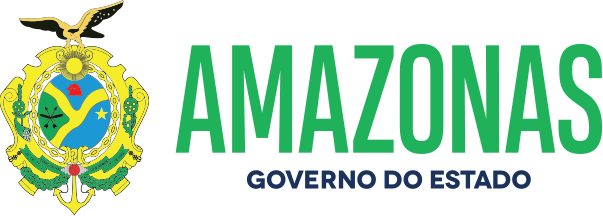 ESPÉCIE: Edital de Notificação de Autuação Nº 046/2022.O DETRAN/AM, fundamentado no art. 281, § único, II, da Lei 9.503, de 23.09.97, consubstanciado com a Resolução 619/2016 do CONTRAN e no princípio constitucional do contraditório da CF; Considerando as reiteradas tentativas de entrega de Notificações de Autuação por infração de trânsito por meio postal aos proprietários dos veículos; NOTIFICA que foram lavradas autuações cometidas pelos veículos de propriedade dos abaixo relacionados, devendo as partes interessadas efetivar apresentação do condutor e Defesa da Autuação no prazo de quinze dias, a contar da data da publicação do presente edital, podendo ser adquirido o formulário para Defesa no site do DETRAN/AM. A não apresentação do Condutor implicará ao proprietário do veículo (pessoa física – responsabilidade pela pontuação), (pessoa jurídica – agravamento art. 257, § 8º).Manaus, 06 de Maio de 2022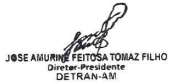 NºPlacaNº AutoCódigo daInfraçãoData daAutuação1 PHZ-6I49TD-00247917 676-9/0 10/04/222 JWY-0443TD-00243543 659-9/2 10/04/223 QZT-1E16TD-00246219 703-0/1 10/04/224 JXK-3655TD-00242644 501-0/0 10/04/225 JXK-3655TD-00242645 511-8/0 10/04/226 PHI-3331TD-00245153 659-9/2 11/04/227 OAF-3574TD-00231066 659-9/2 11/04/228 OAM-3185TD-00247710 703-0/1 11/04/229 NOV-1F38TD-00227084 659-9/2 11/04/2210 NOW-1821TD-00227086 659-9/2 11/04/2211 PHH-5083TD-00248103 734-0/0 12/04/2212 OAN-6069TD-00247104 659-9/2 12/04/2213 PHM-7339TD-00246039 659-9/2 12/04/2214 PHV-0F51TD-00246871 703-0/1 12/04/2215 PHR-1B92TD-00248015 703-0/1 13/04/2216 JXO-3841TD-00248031 703-0/1 13/04/2217 JXR-5531TD-00244070 659-9/2 14/04/2218 LSC-7576TD-00241902 659-9/2 14/04/2219 NOU-4671TD-00230482 703-0/1 15/04/2220 OAL-1513TD-00246052 667-0/0 15/04/2221 PHG-2265TD-00241607 703-0/1 15/04/2222 PHY-7B02TD-00246054 501-0/0 16/04/2223 NOJ-8179TD-00230484 607-6/0 16/04/2224 NOJ-8179TD-00230485 663-7/2 16/04/2225 JWZ-8041TD-00233455 703-0/1 16/04/2226 QZB-3G91TD-00245185 501-0/0 16/04/2227 QZB-3G91TD-00245186 665-3/1 16/04/2228 QZD-4D55TD-00248528 501-0/0 16/04/2229 QZD-4D55TD-00248529 663-7/1 16/04/2230 QZD-4D55TD-00248530 703-0/1 16/04/2231 OXM-0014TD-00247029 516-9/1 17/04/2232 OAE-8344TD-00245922 501-0/0 17/04/2233 JXP-0819TD-00248827 504-5/0 17/04/2234 QZQ-3D06TD-00248845 504-5/0 17/04/2235 QZQ-3D06TD-00248846 676-9/0 17/04/2236 QZQ-3D06TD-00248847 771-4/1 17/04/2237 QZA-5E13TD-00248862 505-3/1 17/04/2238 OAF-7660TD-00248875 640-8/0 17/04/2239 OAJ-0694TD-00248712 703-0/1 17/04/2240 OAL-7945TD-00241908 659-9/2 17/04/2241 PHV-8B42TD-00244632 583-5/0 18/04/2242 OAA-2271TD-00249424 659-9/2 19/04/2243 OAA-2271TD-00249425 734-0/0 19/04/2244 OAA-2271TD-00249426 663-7/1 19/04/22